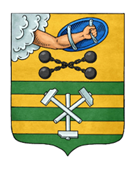 ПЕТРОЗАВОДСКИЙ ГОРОДСКОЙ СОВЕТ18 сессия 29 созываРЕШЕНИЕот 16 июня 2023 г. № 29/18-271О награждении Почетной грамотой Петрозаводского городского Совета Клевиной О.Г.В соответствии с пунктом 7 Положения «О Почетной грамоте Петрозаводского городского Совета», утвержденного Решением Петрозаводского городского Совета от 16.12.2022 № 29/14-200, на основании ходатайства Председателя Петрозаводского городского Совета Петрозаводский городской СоветРЕШИЛ:Наградить Почетной грамотой Петрозаводского городского Совета Клевину Ольгу Геннадьевну, директора государственного бюджетного учреждения социального обслуживания Республики Карелия «Центр помощи детям, оставшимся без попечения родителей, «Надежда», за добросовестный труд, высокий профессионализм, создание условий для эффективной трудовой деятельности сотрудников, формирование и внедрение новых форм и методов социального обслуживания несовершеннолетних, организацию работы по профилактике социального сиротства, возвращение ребенка в биологическую семью, устройство несовершеннолетних в замещающую семью, а также за большой личный вклад в развитие и поддержку социальной деятельности на территории Петрозаводского городского округа.ПредседательПетрозаводского городского Совета                                             Н.И. Дрейзис